 Skizzen zum Unterrichtsfach Landeskunde für die 11. Klassenstufeim Rahmen der bilingualen Bildung für Deutsch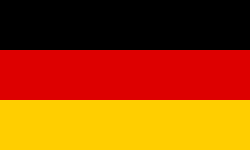 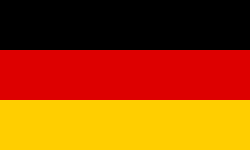 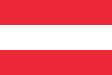 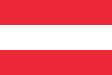 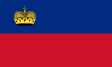 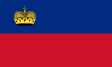 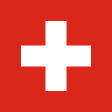 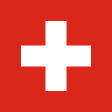 erarbeitet und zusammengestellt 	von	László Horváth2023/2024Zalaegerszeg14. Musikgeschichte – Der Barockhttps://www.youtube.com/watch?v=NoudyNbyDq0 Der barock dauerte ungefähr von 1580 bis 1750.Barock und Absolutismus- In der Barockzeit regierten in den Ländern Europas Fürsten, Kaiser und Könige ohne vom Volk gewählt zu werden. - Man spricht von der Zeit des Absolutismus.  Musik wurde vor allem für die Aufführung am Hof des Herrschers oder für die Kirche komponiert. Generalbass- Eine wichtige Entwicklung des Barocks ist der Generalbass. Beim sogenannten „Basso Continuo“ ist die Bassstimme vorgegeben.  - Harmonieinstrumente wie das Cembalo improvisieren zu dieser Bassstimme.  Konzert- Eine beliebte Form des Barocks ist das Konzert.- Beim Concerto Grosso steht im Orchester eine Solistengruppe gegenüber.- Beim Solokonzert wird ein Soloinstrument vom Orchester begleitet. Weitere Musikformen- Zu Beginn des Barocks entstanden die ersten Opern.- Als Geburtsstadt der Oper gilt Florenz.- Ein Oratorium enthält Elemente der Oper, hat geistliche Inhalte, wird aber nichts szenisch aufgeführt.- Kantaten sind geistliche Werke.- Sonaten sind Instrumentalstücke. Komponisten der BarockzeitGeorg Friedrich Händel- Georg Friedrich Händel wurde in Halle geboren, erlebte aber lange in London und arbeitete für den englischen König.- Seine bekanntesten Werke sind die Feuerwerksmusik und die Wassermusik. Johann Sebastian Bach- Johann Sebastian Bach wurde in Eisenach geboren und komponierte viele Kirchenmusik.- So richtig bekannt wurde seine Musik aber erst 100 Jahre nach seinem Tod.Antonio Vivaldi- Der in Venedig geboren Antonio Vivaldi lernte den Beruf des Pfarrers.- Sein bekanntestes Werk ist Die vier Jahreszeiten.- Er komponierte außerdem einige Opern und Konzerte.Claudio Monteverdi- Claudio Monteverdi gilt als Komponist im Übergang von der Renaissance zum Barock.- Er komponierte die erste Oper.Johann Sebastian Bach (1685-1750)https://www.youtube.com/watch?v=FDdCQvYOKF4 - Bach war ein Komponist vieler bedeutender Werke.- Er spielte Geige, Gambe und Cembalo und war der vermutlich beste Organist seiner Zeit.- Am bekanntesten wurde er allerdings als Komponist.- Am 21. März 1685 wurde er als jüngster von acht Geschwistern in Eisenach geboren.- Er verlor früh beide Eltern und wuchs ab dem zehnten Lebensjahr bei seinem bereits erwachsenen Bruder auf.- Seine Begeisterung für Musik führte zu einem frühen Start seiner Karriere.- Die Stationen seiner Berufstätigkeit befanden sich fast ausschließlich in den heutigen Bundesländern Thüringen, Sachsen-Anhalt und Sachsen.- Auch zu Bachs Lebzeiten war sehr ungewöhnlich, dass jemand mit seinem Können und Ansehen nicht auch in anderen Ländern auftrat und arbeitete.- Was aber war an seiner Musik so besonders? Bach war ein bescheidener Mensch und sah sich alleine im Dienste der Musik.- Seine Art zu komponieren war zu seiner Zeit revolutionär und hat die Musik für immer verändert.- Außerdem schuf er Werke, die zeitlos sind und auch heute noch in Konzerten auf Hochzeiten bei Bestattungen und zu christlichen Feiertagen zu hören sind.- Dazu zählen etwa Die Air aus der Suite Nummer 3 in D-Dur, Die Goldberg-Variationen,  Das Wohltemperierte Klavier und die Brandenburgischen Konzerte.- Seine Religiosität findet sich nicht nur in seiner Musik wieder, sondern auch in seinen Notenschriften. Unter den meisten von ihnen steht die Abkürzung s.d.g. geschrieben. Diese steht für den lateinischen Ausdruck Soli Deo Gloria, zu Deutsch Gott allein die Ehre.- Einige Jahre nach dem Tod seiner ersten Ehefrau, Maria Barbara, heiratete er erneut, Anna Magdalena. - Insgesamt hatte Bach 20 Kinder, allerdings starben viele von ihnen bereits im jungen Alter, so dass nur zehn seiner Kinder das Erwachsenenalter erreichten. - Kurz vor seinem Lebensende begann Johann Sebastian Bach zu erblinden.- Eine Operation gab ihm für kurze Zeit sein Augenlicht zurück,  kurz darauf verstarb er am 28. Juli 1750 in Leipzig an einem Schlaganfall. - Er wurde 65 Jahre alt ein, ungewöhnlich hohes Alter für die damaligen Verhältnisse.- Nach seinem Tod gerieten viele seiner Kompositionen in Vergessenheit. Erst viele Jahre später wurden seine Werke wiederentdeckt.- Seither gilt Bach als einer der größten Komponisten der Musikgeschichte.- Im Gegensatz zu anderen bedeutenden Musikern wie Mozart, Vivaldi oder Beethoven sind nur wenige Dokumente aus Bachs Leben erhalten geblieben.- Viele seiner Kompositionen ging verloren. Das macht Bach auch heute noch zu einem Mythos.WörterverzeichnisGeneralbassr Generalbass	folytonos basszusvonale Bassstimme,-n	basszushangbegleiten, -te, h. –t	kísérWeitere Musikformenszenisch	színpadilag  geistlich	egyháziJohann Sebastian Bach (1685-1750)e Gambe,-n	gambae Begeisterung	lelkesedése Berufstätigkeit	hivatásgyakorláss Ansehen	tekintély, jó hírnévbescheiden	szerényzeitlos	időtlene Bestattung,-en	temetéswohltemperiert	jól hangolts. wieder/finden, fand s. wiederh. s. wiedergefunden	felbukkane Notenschrift,-en	hangjegyírás„Gott allein die Ehre.“„Egyedül Istené a dicsőség.“erblinden, -te, i. –t	megvakulr Schlaganfall	szélütés, gutaütésin die Vergessenheit geraten	feledésbe merülerhalten bleiben	fennmaradÜbungenÜbung 1 zum Video Barockmusikhttps://learningapps.org/view20897657?&allowFullscreen=1 Übung 2  – Quiz zur Barockmusikhttps://learningapps.org/view9997614?&allowFullscreen=1 Übung 3 - Zuordnung zur Barockmusikhttps://learningapps.org/17323161Übung 4 zum Video Air von Bachhttps://learningapps.org/view19741372 Musik von Johann Sebastian Bach … die beliebtesten Bach-Werke in 333 Sekunden https://www.youtube.com/watch?v=77YA7ZiS99o 